Бушуйская основная школа - филиал муниципального бюджетного общеобразовательного учреждения «Кириковская средняя школа»РАБОЧАЯ ПРОГРАММАпо предмету «Обществознание» для учащихся 8 класса Бушуйской основной школы – филиала муниципального бюджетного общеобразовательного учреждения «Кириковская средняя школа»Составила: учитель Шехова Ольга Ивановна2021-2022 учебный годПояснительная записка.    Настоящая адаптированная рабочая  программа по учебному предмету «Обществознание» для учащихся 8 класса составлена на основании основной адаптированной  основной образовательной программы основного общего образования муниципального бюджетного общеобразовательного учреждения «Кириковская средняя школа» от 25 марта 2019 года, утвержденная приказом по учреждению № 99/1-од, учебного плана для 6-9 классов муниципального бюджетного общеобразовательного учреждения «Кириковская средняя школа», по адаптированной  образовательной программы для детей с ограниченными возможностями здоровья (легкая степень умственной отсталости) на 2021-2022 учебный год,  положения о рабочей программе педагога  муниципального бюджетного общеобразовательного учреждения «Кириковская средняя  школа» реализующего предметы, курсы и дисциплины общего образования от 30 мая 2019 года.    Настоящая адаптированная программа написана с учетом требований, Постановления Главного государственного санитарного врача РФ от 28 сентября 2020 г. N 28 "Об утверждении санитарных правил СП 2.4.3648-20 "Санитарно-эпидемиологические требования к организациям воспитания и обучения, отдыха и оздоровления детей и молодежи".
    Программа построена с учетом принципов системности, научности, доступности, а так же с учетом психофизического развития и индивидуальных возможностей обучающихся.    Содержание основного общего образования по обществознанию представляет собой комплекс знаний, отражающих основные объекты изучения: общество и его основные сферы, человека в обществе. Помимо знаний, важными содержательными компонентами курса являются: социальные навыки, умения, совокупность моральных норм и гуманистических ценностей. Не менее важным элементом содержания учебного предмета является опыт познавательной и практической деятельности, включающий работу с адаптированными источниками социальной информации; решение познавательных и практических задач, отражающих типичные социальные ситуации; учебную коммуникацию, опыт проектной деятельности в учебном процессе и социальной практике.    Изучение обществознания  направлено на достижение следующих целей: - развитие личности в ответственный период социального взросления человека, ее познавательных интересов, критического мышления в процессе восприятия социальной информации и определения собственной позиции; - освоение на уровне функциональной грамотности системы знаний, необходимых для социальной адаптации: об обществе; - овладение умениями познавательной, коммуникативной, практической деятельности в основных характерных для подросткового возраста социальных ролях.    Основной тип урока - комбинированный. Предусмотрены так же другие формы уроков: урок - практикум, урок - лабораторная работа, интегрированное занятие, урок - ролевая игра, урок - встреча, урок - путешествие, повторительно - обобщающий урок.    При изучении курса проводится 3 вида контроля:- текущий контроль в процессе изучения темы;- итоговый  контроль в конце учебного года;- промежуточной аттестацией в мае.    Настоящая программа рассчитана на пятидневную рабочую неделю. Из расчета 1 час в неделю; 35 учебных недель.    Промежуточная аттестация проводится в период с 25.04.2022 по 16.05.2022г., в форме контрольной работы. Планируемые результаты освоения предмета.    Результатом изучения обществознания в 8 классе является развитие у учащихся широкого круга компетентностей – социально-адаптивной, познавательной, информационно-технологической, коммуникативной.    Личностные результаты изучения курса «Обществознание» в 8 классе включают в себя:- мотивированность на посильное и созидательное участие в жизни общества;- заинтересованность не только в личном успехе, но и в благополучии и процветании своей страны;- необходимости поддержания гражданского мира и согласия; отношении к человеку, его правам и свободам как высшей ценности;- стремлении к укреплению исторически сложившегося государственного единства; признании равноправия народов, единства разнообразных культур;- убеждённости в важности для общества семьи и семейных традиций;- осознании своей ответственности за страну перед нынешними и грядущими поколениями.    Предметные результаты  изучения курса «Обществознание» в 8 классе включают в себя:- относительно целостное представление об обществе и человеке, о сферах и областях общественной жизни, механизмах и регуляторах деятельности людей;- знание ряда ключевых понятий об основных социальных объектах; умение объяснять с опорой на эти понятия явления социальной действительности;- знания, умения и ценностные установки, необходимые для сознательного выполнения старшими подростками основных ролей в пределах своей дееспособности;- умения находить нужную социальную информацию в педагогически отобранных источника; адекватно ее воспринимать, применяя основные обществоведческие термины и понятия; преобразовывать в соответствии с решаемой задачей (анализировать, обобщать, систематизировать, конкретизировать имеющиеся данные, соотносить их с собственными знаниями); давать оценку общественным явлениям с позиций, одобряемых в современном российском обществе социальных ценностей;- понимание побудительной роли мотивов в деятельности человека, места ценностей в мотивационной структуре личности, их значения в жизни человека и развитии общества;- знание основных нравственных и правовых понятий, норм и правил, понимание их роли как решающих регуляторов общественной жизни; умение применять эти нормы и правила к анализу и оценке реальных социальных ситуаций; установка на необходимость руководствоваться этими нормами и правилами в собственной повседневной жизни;- знание особенностей труда как одного из основных видов деятельности человека, основных требований трудовой этики в современном обществе, правовых норм, регулирующих трудовую деятельность несовершеннолетних;- понимание значения трудовой деятельности для личности и общества;- понимание специфики познания мира средствами искусства в соответствии с другими способами познания;- понимание роли искусства в становлении личности и в жизни общества;- знание определяющих признаков коммуникативной деятельности в сравнении с другими видами деятельности;- знание новых возможностей для коммуникации в современном обществе; умение использовать современные средства связи и коммуникации для поиска и обработки необходимой социальной информации;- понимание значения коммуникации в межличностном общении;    Метапредметные результаты изучения курса «Обществознание» в 8 классе включают в себя:- умение сознательно организовывать свою познавательную деятельность (от постановки цели до получения и оценки результата);- умение объяснять явления и процессы социальной действительности с научных позиций;- рассматривать их комплексно в контексте сложившихся реалий и возможных перспектив;- способность анализировать реальные социальные ситуации, выбирать адекватные способы деятельности и модели поведения в рамках реализуемых основных социальных ролей, свойственных подросткам;- умение выполнять познавательные и практические задания, в том числе с использованием проектной деятельности на уроках и в доступной социальной практике на:- использование элементов причинно-следственного анализа;- исследование несложных реальных связей и зависимостей;- определение сущностных характеристик изучаемого объекта; - поиск и извлечение нужной информации по заданной теме в адаптированных источниках различного типа;- перевод информации из одной знаковой системы в другую (из текста в таблицу, из аудиовизуального ряда в текст и др.);- выбор знаковых систем адекватно познавательной и коммуникативной ситуации;- подкрепление изученных положений конкретными примерами;- оценку своих учебных достижений, поведения, черт своей личности с учётом мнения других людей, в том числе для корректировки собственного поведения в окружающей среде;- выполнение в повседневной жизни этических и правовых норм, экологических требований;- определение собственного отношения к явлениям современной жизни, формулирование своей точки зрения. Содержание учебного предмета.Тематическое планирование с указанием количества часов на освоение каждой темы.5. Список литературы, используемый при оформлении рабочей программы.Учебник Обществознание: мир человека: 6 класс: учебник для учащихся общеобразовательных организаций/ В.В.Барабанов, И.П.Насонова; под общ. ред. акад. РАО Г.А.Бордовского. – 3-е изд., стереотип. М.: Вентана – Граф, 2018г.- 192 с.: ил.Программа специальной (коррекционной) образовательной  школыVIII вида для 5-9 классов/ под редакцией В.В.Воронковой по предмету «Обществознание», - М.: «Просвещение», 2010г. (автор Грошенков И.А.).СОГЛАСОВАНО:Заместитель директора по учебно-воспитательной работе 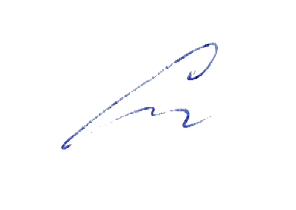 Сластихина Н.П.______«31» августа 2021 г.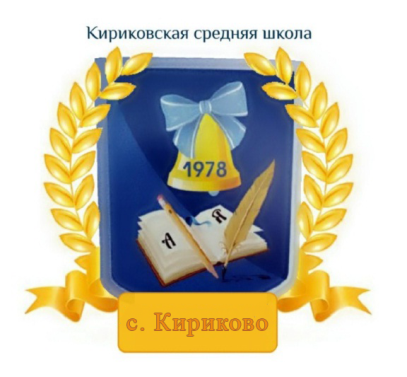 УТВЕРЖДАЮ:Директор муниципального бюджетного 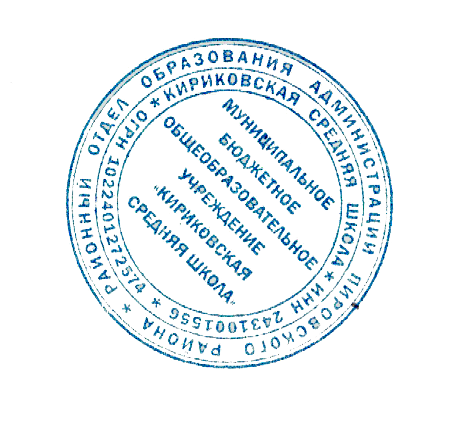 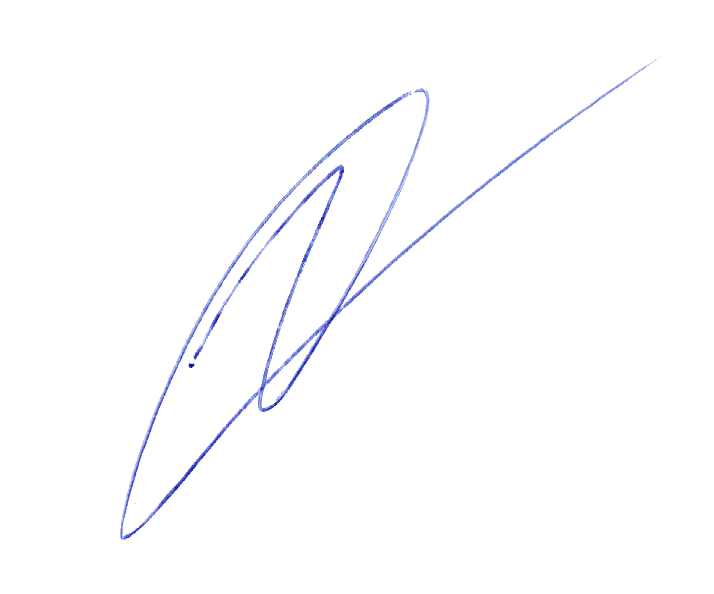 общеобразовательного учреждения «Кириковская средняя школа» Ивченко О.В. _______«31» августа 2021 г.№ п/пРазделы, темыКоличество часов1.Введение1 час2.Глава 1. Человек – часть природы4 часа3.Глава 2. Познавая мир и самого себя8 часов4.Глава 3. Деятельность человека8 часов5.Глава 4.Жизненный путь человека4 часа6.Глава 5.Человек в мире культуры4 часа7.Итоговое повторение2 часа8.Заключение1 часа9.Промежуточная аттестация 2 часа10.Итоговое повторение «Роль человека в современном обществе»1 часИтого:часов№ п/пТемаКоличество часовДата№ п/пТемаКоличество часовДата1.Введение103.09.2021Глава 1. Человек – часть природы Глава 1. Человек – часть природы Глава 1. Человек – часть природы Глава 1. Человек – часть природы 2.Происхождение человека. Мифы, религия, версии, гипотезы110.09.20213.Похожие и непохожие117.09.20214.В гармонии с природой124.09.20215.Контрольная  работа  по  главе 1: «Человек – часть природы»101.10.2021Глава 2.  Познавая мир и самого себяГлава 2.  Познавая мир и самого себяГлава 2.  Познавая мир и самого себяГлава 2.  Познавая мир и самого себя6.Путешествие вглубь сознания108.10.20217.Как человек познаёт мир115.10.20218.Память122.10.20219.Эмоциональный мир человека129.10.202110.Воспитываем характер112.11.202111.Способности человека119.11.202112.Человеком рождаешься, личностью становишься126.11.202113.Контрольная  работа  по  главе 2: «Человек – часть природы»103.12.2021Глава 3.  Деятельность человекаГлава 3.  Деятельность человекаГлава 3.  Деятельность человекаГлава 3.  Деятельность человека14.Поведение и поступок110.12.202115.Потребности и интересы117.12.202116.Что такое деятельность124.12.202117.Как общаются люди114.01.202218.Отношения между людьми121.01.202219,20.Мораль в жизни человека228.01.202204.02.202221.Контрольная  работа  по  главе 3: «Деятельность человека»111.02.2022Глава 4.  Жизненный путь человекаГлава 4.  Жизненный путь человекаГлава 4.  Жизненный путь человекаГлава 4.  Жизненный путь человека22. Легко ли быть молодым?118.02.202223.На пике активности125.02.202224.От зрелости к старости104.03.202225.Контрольная  работа по  главе 4: «Жизненный путь человека»111.03.2022Глава 5. Человек в мире культурыГлава 5. Человек в мире культурыГлава 5. Человек в мире культурыГлава 5. Человек в мире культуры26.Наше наследие 118.03.202227.Во что мы верим101.04.202228.Искусство и наука28.Искусство и наука108.04.202229.Контрольная  работа по  главе 5: «Человек в мире культуры»115.04.202230,31.Итоговое повторение Итоговое повторение222.04.202229.04.202232.Заключение106.05.202233,34.Промежуточная аттестация  в форме проекта.213.05.202220.05.202235.Итоговое повторение «Роль человека в современном обществе»127.05.2022Итого: 35 часов